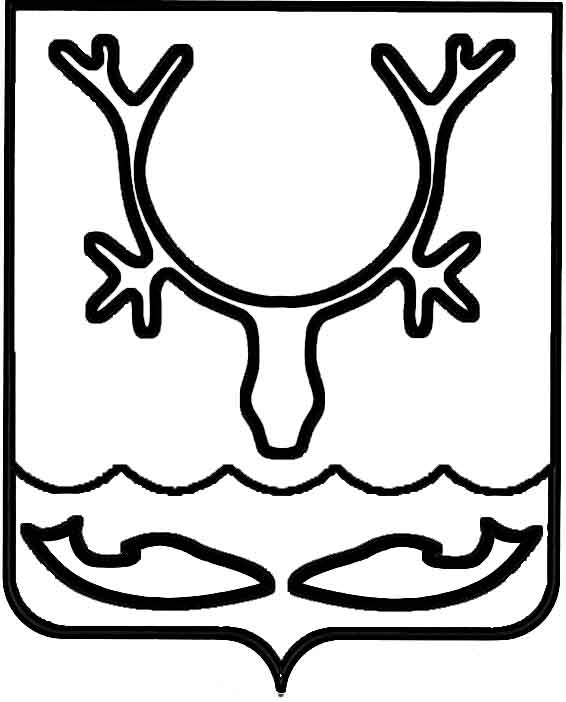 Администрация муниципального образования
"Городской округ "Город Нарьян-Мар"РАСПОРЯЖЕНИЕОб утверждении графика личного приема граждан на 2022 годВ соответствии с Федеральным законом от 02.05.2006 № 59-ФЗ "О порядке рассмотрения обращений граждан Российской Федерации", Уставом муниципального образования "Городской округ "Город Нарьян-Мар":Утвердить график личного приема граждан главой муниципального образования "Городской округ "Город Нарьян-Мар" и заместителями главы Администрации МО "Городской округ "Город Нарьян-Мар" на 2022 год (Приложение), который осуществляется с 17.00 до 19.00 часов (если иное время не определено должностным лицом).Контроль за исполнением настоящего распоряжения возложить 
на руководителя аппарата – управляющего делами Администрации муниципального образования "Городской округ "Город Нарьян-Мар" (И.В. Оленицкий). Настоящее распоряжение подлежит официальному опубликованию.ПриложениеУТВЕРЖДЕНраспоряжением Администрациимуниципального образования"Городской округ "Город Нарьян-Мар"от 11.05.2022 № 244-рГрафикличного приема граждан главой города Нарьян-Мараи заместителями главы Администрации МО "Городской округ "Город Нарьян-Мар" на 2022 годЗапись на прием производится:по адресу: г. Нарьян-Мар, ул. В.И. Ленина, д. 12, каб. № 9 (1 этаж);по телефонам: 8 (81853) 4-99-72; 8-911-557-37-12;режим работы (рабочие дни): понедельник – четверг с 9.00 до 17.00 
перерыв с 12.30 до 13.30, пятница с 9.00 до 12.00.11.05.2022№244-рГлава города Нарьян-Мара О.О. БелакПрием осуществляетДолжностьДаты приема№ кабинетаБелак ОлегОнуфриевичГлава МО "Городской округ "Город Нарьян-Мар"26.05.2022, 30.06.2022, 21.07.2022, 18.08.2022, 22.09.2022, 20.10.2022, 17.11.2022, 22.12.202227АБережной Андрей НиколаевичПервый заместитель главы Администрации МО "Городской округ "Город Нарьян-Мар"19.05.2022, 09.06.2022, 25.08.2022, 15.09.2022, 19.10.2022, 10.11.2022, 08.12.202227БАнохин Дмитрий ВладимировичЗаместитель главы Администрации МО "Городской округ "Город 
Нарьян-Мар" по взаимодействию 
с органами государственной власти 
и общественными организациями25.05.2022, 29.06.2022, 28.07.2022, 31.08.2022, 29.09.2022, 27.10.2022, 24.11.2022, 15.12.202228Жукова Ольга ВладимировнаЗаместитель главы Администрации МО "Городской округ "Город 
Нарьян-Мар" по экономике 
и финансам11.05.2022, 08.06.2022, 06.07.2022, 10.08.2022, 05.10.2022, 09.11.2022, 07.12.202230